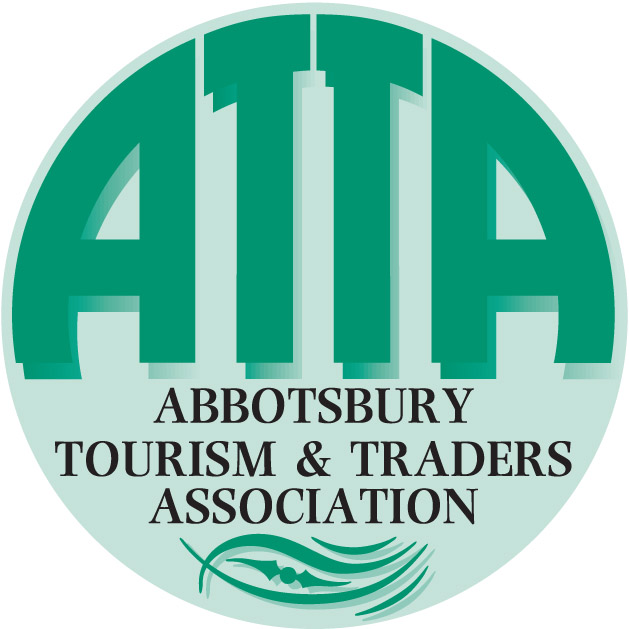 ABBOTSBURY TOURISM & TRADERS ASSOCIATIONWEB PAGE APPLICATION FORMName:Business Name:Email Address:Business Address:Invoice Address (if different from above)Tel Number - Business:Tel Number - Personal:The cost to acquire a web page on the ATTA maintained website for 1 year running from ……… is £50For 6 months or less the cost is £35Payment by:Cheque made payable to ABBOTSBURY TOURISM & TRADERS ASSOCIATIONBACS account nameABBOTSBURY TOURISM & TRADERS ASSOCIATION Lloyds TSB, Sort Code 30 99 56 Account Number 01539390
Completed forms to be sent to: 
Clare Rawlings, 5 Church Street, Abbotsbury, DT3 4JJ